ХАНТЫ-МАНСИЙСКИЙ АВТОНОМНЫЙ ОКРУГ – ЮГРА ХАНТЫ-МАНСИЙСКИЙ РАЙОНМУНИЦИПАЛЬНОЕ ОБРАЗОВАНИЕ СЕЛЬСКОЕ ПОСЕЛЕНИЕ КЫШИК АДМИНИСТРАЦИЯ СЕЛЬСКОГО ПОСЕЛЕНИЯ628501	Тюменская область					Ханты-Мансийский район							тел.8 (3467) 37-33-45сп. Кышик ул. Советская д. 4						E-mail: kyshyk@hmrn.ruот  [Дата документа]	№ [Номер документа]	КОМУУважаемый ___________!ТЕКСТ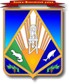 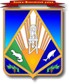 Исполнитель:_______________________Глава сельского поселенияДОКУМЕНТ ПОДПИСАНЭЛЕКТРОННОЙ ПОДПИСЬЮСертификат  [Номер сертификата 1]Владелец [Владелец сертификата 1]Действителен с [ДатаС 1] по [ДатаПо 1]    А.А. Немельгин